Играем в классики с детьми.Здравствуйте уважаемые родители!    Скоро наступит долгожданное лето. Мы все еще в режиме самоизоляции, но гулять с детками можно! Чем же можно заинтересовать ребенка на улице? Во что поиграть во дворе? Существует очень много традиционных интересных игр, которые не всем известны. Сегодня я хочу рассказать об игре во дворе, которая прошла  проверку временем, в которую  играли наши мамы, мы, и, надеюсь, будут играть наши дети.КЛАССИКИ – САМАЯ ИЗВЕСТНАЯ ИГРА ВО ДВОРЕ.Что развивает игра в классики?   Игра в классики развивает глазомер, координацию движений,  чувство равновесия. А еще, как и любая другая игра с правилами, естественно и непринужденно учит ребенка управлять своими поведением в соответствии с правилами. И здесь у ребенка нет протеста, т.к. правила диктуются не взрослым, а самой игрой. Именно умение управлять своим поведением в соответствии с правилами, умение не только побеждать, но и проигрывать является очень важным для подготовки ребенка к школьному обучению.Что нужно для игры в классики:Небольшая площадка асфальта во дворе дома.Мел, чтобы нарисовать фигуры.Плоская тяжелая шайба. Ей может быть плоский камешек или черепок.          Можно сделать специальную шайбу для игры в классики своими руками. Для этого нужно взять плоскую металлическую коробку из-под монпансье, наполнить ее песком или чем-то тяжелым, заклеить клеем (клеевым пистолетом). Иногда в магазинах продаются готовые  тяжелые металлические шайбы для игры в классики. Они очень удобны.   Длина клеток от 30 до 50 см, ширина — 50 см. Клетки обозначаются цифрами.Какие бывают классики? Как играть в классики?    Самый простой вид классиков – это улитка. В классики «улитка» можно играть даже одному игроку, пытаясь провести мяч по кругу в нужных клеточках. А можно соревноваться в паре, тройке, четверке или пятерке – кто быстрее пройдет улитку без ошибок.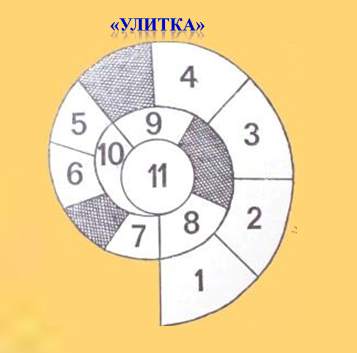 Правила игры в классики «Улитка»В заштрихованные клеточки нельзя наступать.В заштрихованные клеточки нельзя попадать камешком.Если попадешь на заштрихованную клетку ногой или камешком (шайбой), то придется начинать всё сначала.Если попадешь ногой на любую нарисованную черту улитки, то придется начать сначала.   Если ребенок играет один, то при ошибке он возвращается и начинает всё сначала. Можно ставить задачу на время – за сколько минут удастся пройти улитку без ошибок?   Если играет группа игроков, то при любой ошибке право игры переходит следующему по очереди игроку.   Улитка может быть как очень короткой –  счет до 10 (для дошкольников), так и  очень длинной с большим количеством клеточек – до 30 клеточек (для школьников).   Несомненный плюс  классиков «Улитка» — это то, что для них не требуется большой площади.          Играть в классики «Улитка» очень просто. Тот, кто будет играть первым, начинает.Он бросает камушек (шайбу) в первую клеточку и прыгает на одной ножке в эту клеточку так, чтобы не задеть ни одной линии.Затем носком ноги он старается передвинуть шайбу так, чтобы она передвинулась в следующую клеточку. Если камушек при передвижении попал на одну из линий, то придется начать все сначала. И уступить ход другому игроку.Когда дойдешь до «огня» — заштрихованной клеточки, надо огонь перепрыгнуть. Для этого носком ноги нужно подтолкнуть шайбу и передвинуть ее вперед, пропуская заштрихованную клетку огня. Вслед за шайбой нужно самому перепрыгнуть в эту клеточку. Если шайба или нога задела заштрихованную клеточку или любую линию улитки, то придется уступить ход и начать все сначала.Задача игрока – провести камушек без ошибок и заступов до середины улитки и вернуться обратно. В середине улитки можно поменять ногу.    Вы спросите – а что делать, если я гуляю во дворе одна со своим ребенком. Как что? Играть вместе с ним! Стать партнером по игре. И для здоровья полезно! И малыш получит несравненное удовольствие! С уважением, Ваш инструктор по ФК, Ольга Валерьевна!